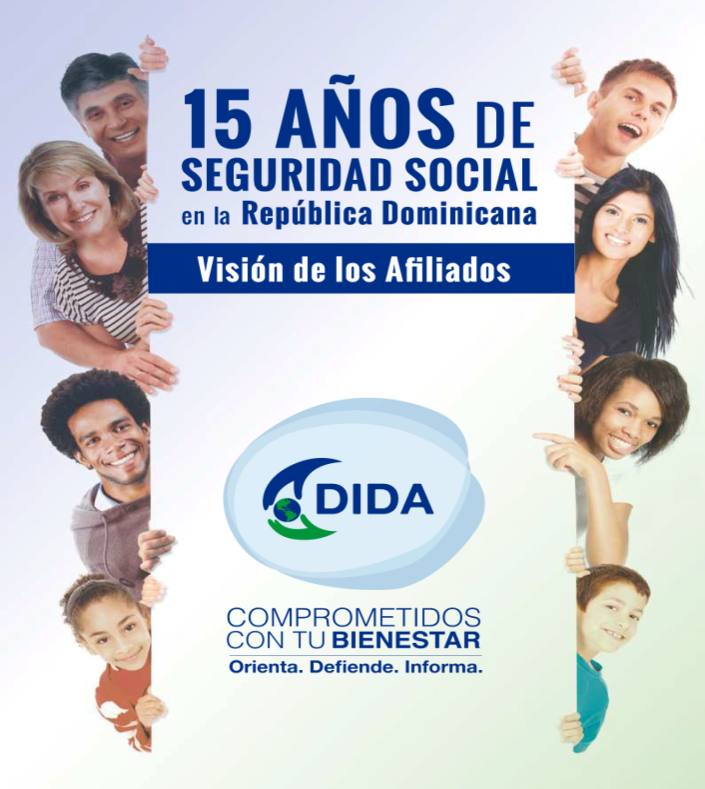            Dirección de Información y Defensa de los Afiliados a la Seguridad Social(DIDA)“Año del Fomento de las Exportaciones”            Asistencias Brindadas.              Fuente: Base de datos DIDA.Fuente: Base de datos DIDA.                                                    Fuente: Base de datos DIDA.Fuente: Base de datos DIDAOtros Servicios Solicitados. Fuente: Base de datos DIDA.   Servicio de Defensoría Legal y Atención a Quejas y  Reclamaciones. Fuente: Base de datos DIDA.  Fuente: Base de datos DIDA                                   Fuente: Base de datos DIDA.    Fuente: Base de datos DIDA. Fuente: Base de datos DIDA.         Asesorías Médicas Ofrecidas.Fuente: Base de datos DIDA.Fuente: Base de datos DIDA.             Actividades de Promoción Realizadas Sobre el SDSS.Fuente: Base de datos DIDA.Visitas de Supervisión a Centros de Salud y Estancias Infantiles. Fuente: Base de datos DIDA.Consultas Legales Brindadas a Afiliados y Empresas25Certificaciones de Aportes Tramitadas  a la TSS y Entregadas a los Afiliados. 603Certificaciones de Aportes Entregadas a los Afiliados Según Convenio con España 14Históricos de Descuentos Solicitados a la TSS y Entregados a los Afiliados. 3,894Quejas y Reclamaciones Atendidas por Tipo de SeguroQuejas y Reclamaciones Atendidas por Tipo de SeguroQuejas y Reclamaciones Atendidas por Tipo de SeguroAbril 2018Abril 2018Abril 2018Tipo de seguros2018%Aspectos Generales del  SDSS1,61756.82%Seguro Familiar de Salud (SFS)1,01735.73%Vejez, Discapacidad y Sobrevivencia (SVDS)2037.13% Seguro de Riesgos Laborales   ( SRL)90.32%Total general2,846100%Quejas y Reclamaciones AtendidasQuejas y Reclamaciones AtendidasAbril 2018Abril 2018Aspectos Generales del  SDSSCantidadSolicitud de asignación de NSS ante la TSS1,301Corrección de datos personales en el SUIR 188Solicitud de baja en el SUIR por figurar en nómina de su ex empleador49Corrección de datos personales en el SUIR a menor de edad24Denuncia de registro irregular en el SUIR10Solicitud de constancia de inscripción ante el SDSS como trabajador 9Solicitud de baja en el SUIR.6Solicitud de reactivación en el SUIR por sustitución de Cédula 4Limitación de acceso a los beneficios por falta de actualización de datos generales en la plataforma interna de una ARS3Solicitud de inclusión de Cédula en la base de datos del SDSS3Trámite de asesoría legal sobre información contenida en certificaciones a aportes 3Trámite de asesoría legal sobre aportes al SDSS3Otras causas de quejas y reclamaciones menos frecuentes. 14Sub-Total1,617Seguro Familiar de Salud (SFS)Trámite de asesoría legal sobre Seguro Familiar de Salud en cobertura de medicamentos189Afiliación de manera irregular a una ARS163Trámite se asesoría legal sobre Seguro Familiar de Salud en cobertura de procedimientos119Trámite de asesoría legal sobre Seguro Familiar de Salud en medicamentos ambulatorios114Trámite de asesoría legal sobre Seguro Familiar de Salud en medios diagnósticos 62Gestión de entrega de carnet por  parte de la ARS29Cambio de ARS por más de 6 meses sin cotizar al SDSS28Retraso en el pago del subsidio por lactancia 26Trámite de asesoría legal sobre Seguro Familiar de Salud en medicamentos de Alto Costo25Denegación de servicio por parte de la PSS por falta de carnet23Tardanza en entrega de carnet por parte de la ARS22Trámite de asesoría legal sobre Seguro Familiar de Salud por limite y/o gradualidad de cobertura17Trámite de asesoría legal sobre Seguro Familiar de Salud 15Denegación de cobertura del catálogo de procedimientos 10Problemas con el reconocimiento de aportes en el Seguro Familiar Salud realizados como titular 8Denegación de cobertura  por parte de la ARS7Cobro de diferencia por encima de lo establecido en internamiento7Solicitud de entrega de carnet por parte de la ARS7Retención de paciente en PSS6Traspaso realizado de manera irregular a una ARS6Solicitud de reverso de traspaso a una ARS5Otras causas de quejas y reclamaciones menos frecuentes. 129Sub-Total1,017Quejas y Reclamaciones AtendidasQuejas y Reclamaciones AtendidasAbril 2018Abril 2018Vejez, Discapacidad y Sobrevivencia (SVDS)Tardanza en entrega de la  Pensión por Vejez 70Tardanza en la entrega de estado de cuentas51Solicitud reconocimiento de aportes y beneficios recibidos por INABIMA provenientes de otro sector (Público o Privado)10Solicitud de traspaso de Reparto a CCI5Solicitud de transferencia de fondos y/o devolución de aportes de reparto 3Trámite de asesoría legal sobre Seguro Vejez Discapacidad y Sobrevivencia  ( en Vejez)2Inconformidad en monto de Pensión Otorgada 2Trámite de asesoría legal sobre Seguro Vejez Discapacidad  y Sobrevivencia 2Solicitud de traspaso de Reparto a CCI por no tener un beneficio garantizado 2Denegación de Pensión por Vejez2Solicitud de confirmación con la DGJP si corresponde Pensión por Vejez amparado por la ley 379-812Retraso en el pago de la Pensión 2Monto reflejado en estado menor al esperado 1Denegación de Pensión por Discapacidad a través del Autoseguro porque el afiliado tiene 60 años de edad o mas 1Tardanza en la entrega retroactivo de Pensión por Discapacidad 1Denegación de Pensión por Sobrevivencia por prescripción del plazo 1Denegación de transferencia del monto de la Pensión1Cancelación de Pensión por Vejez en la ley 379-811Denegación de devolución de aportes1Denegación de devolución de aportes por estar afiliado reparto 1Solicitud de confirmación con la DGJP si corresponde Pensión por Discapacidad amparado por la ley 379-811Tardanza en devolución de aportes por parte de la AFP1Solicitud de reconocimiento de beneficios1Tardanza  en la entrega de certificación de años cotizados a la ley 1896 por el IDSS1Reconocimiento de transferencia de fondos y/o devolución de aportes1Denegación de reconocimiento de  aportes por más de un empleo1Denegación de reconocimiento de aportes y beneficios recibidos 1Traspaso realizado de manera irregular 1Traspaso realizado de manera irregular del sistema de reparto a una AFP1Solicitud de Traspaso de CCI a Reparto33Sub-Total203Seguro de Riesgos Laborales  (SRL)Denegación de prestaciones en especies a través del SRL5Denegación de las prestaciones por accidentes en trayecto por calificación inadecuada2Retraso en el pago de prestaciones económicas1Solicitud de prestaciones económicas agostadas las 52 semanas y no estar dado de alta1Sub-Total9Total general2,846Actividades  de Promoción Realizadas Actividades  de Promoción Realizadas Abril 2018Abril 2018Actividades RealizadasCantidadActividades RealizadasCantidadEncuentros y Reuniones de Promoción con Encargados de Recursos Humanos de Empresas Públicas y Privadas 25Operativos de Orientación y Defensoría en Centros de Salud y Centros de Trabajos13Encuentro Comunitario en  las  UNAP con Participación de la Población 4Charlas, Conferencias y Conversatorios Realizados Sobre el Sistema Dominicano de Seguridad Social 28Total general70Visitas Supervisión  RealizadasCantidadUnidades de Atención  Primarias (UNAP)37Hospitales 9Estancias Infantiles7Total General53